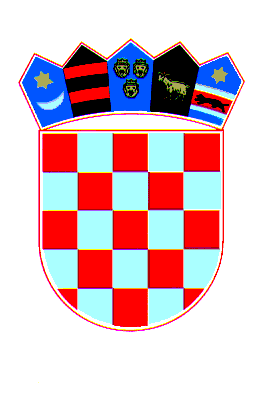 Odjel za prosvjetu,kulturu, rad, zdravstvo                 i socijalnu skrbKLASA: 602-02/18-06/03URBROJ: 2177-04-03/5-18-01Požega,14. ožujka 2018.               Temeljem članka 5. Pravilnika o postupku utvrđivanja psihofizičkog stanja djeteta, učenika te članova Stručnog povjerenstva (“Narodne novine” broj  67/14.), Ured državne uprave u Požeško-slavonskoj županiji, Služba za društvene djelatnosti, Odjel za prosvjetu, kulturu, rad, zdravstvo i socijalnu skrb u PožegiO B A V J E Š T A V Aroditelje ( skrbnike) djece  obveznika upisa u I. razred osnovne škole u školsku  godinu 2018./2019.Pokreće se postupak utvrđivanja psihofizičkog stanja djece rođene u razdoblju od 01. travnja 2011. do 31.ožujka 2012. godine, s prebivalištem na području Požeško-slavonske županije, radi upisa u I. razred obveznog osnovnoškolskog odgoja i obrazovanja  u školsku godinu 2018./2019.Postupak utvrđivanja psihofizičkog stanja djece - neposredni pregled djeteta,razgovor s roditeljem, pojedinačna mišljenja članova povjerenstva i uvid u odgovarajuću dokumentaciju- radi upisa u I. razred školske godine 2018./2019. provest  će stručna povjerenstva osnovnih škola za utvrđivanje psihofizičkog  stanja djeteta u sjedištu  škole –matične škole kojoj dijete pripada prema upisnom području, odnosno liječnički pregled u Zavodu za javno zdravstvo Požeško-slavonske županije, u Požegi, Županijska 9, odnosno u Pakracu, Bolnička bb, u razdoblju od 31. ožujka do 15. lipnja 2018. godine.  3.  Za utvrđivanje psihofizičkog stanja djeteta radi upisa u I. razred osnovne škole koje        obavlja liječnik, roditelji su obvezn priložiti odgovarajuću medicinsku dokumentaciju       ( naznačenu u pozivu za pregled), dok  su škole po službenoj dužnosti obvezne za upis       pribaviti izvod iz Matice rođenih i Knjige državljana.    Utvrđivanja psihofizičkog stanja djece radi upisa u I. razred osnovne škole obavljat će se   prema rasporedu škole , kojim se za svaku školu ( matičnu i područnu) određuje točno   vrijeme i mjesto utvrđivanja psihofizičkog stanja u školi, odnosno zdravstvenoj ustanovi,  s rasporedom djece pripadajućeg upisnog područja –Prilog br.1.                                                     PRILOG BR.1.      Osnovna škola Stjepana Radića, Čaglin, Vladimira Nazora 312. 03. – 29. 03. 2018.Osnovna škola fra Kaje Adžića, Pleternica, Školska bb10.04.-24.05.2018.III .       Osnovna škola Zdenka Turkovića , Kutjevo, Republike Hrvatske 2619.03. – 06.04.2018.Osnovna škola “Mladost”, Jakšić, Kolodvorska  215.03. – 13.04.2018.Osnovna škola Vilima Korajca, Kaptol, Školska 1216. 04.- 11.05.2018.VI.     Osnovna škola Vladimira Nazora, Trenkovo, Mlinska 313.03.- 26.03.2018.Osnovna škola “Ivan Goran Kovačić”, Velika, Bana Jelačića 23   05.03. – 19.03. 2018.Osnovna škola Antuna Kanižlića, Požega, Antuna Kanižlića 2 09.04. -14.05.2018.Osnovna škola Julija Kempfa, Požega, Dr Franje Tuđmana 2                                                   09.04.- 27.04.2018.Osnovna škola “Dobriša Cesarić”, Požega, Slavonska 823.04.- 04.06.2018.Osnovna škola Dragutina Lermana, Brestovac, Požeška 4515.03.- 22.03.2018.Osnovna škola Braće Radića, Pakrac, Bolnička 5507.03. – 06.04.2018.         Osnovna škola “Lipik”, Lipik,Školska 25                                                         12.04.- 08.05.2018.Osnovna škola Grigora Viteza, Poljana, Antunovačka 29                                          19.04.-08.05.2018.Ova obavijest s PRILOGOM BR 1. – RASPOREDOM PREGLEDA DJECE      bit će objavljena na svim oglasnim pločama osnovnih škola (matičnih i       područnih) te Službe za školsku medicinu Zavoda za javno zdravstvo Požeško-      slavonske županije u Požegi i Pakracu. Po mogućnosti može se  objaviti       i na web stranicana škola, odnosno Zavoda.      Škole će ujedno svim roditeljima poslati obavijest-poziv o točnom mjestu i       vremenu utvrđivanja psihofizičkog stanja njihovoga djeteta. Viša Upravna refererentica                                                                                   Snježana Vujnović,pravnicaREPUBLIKA HRVATSKAURED DRŽAVNE UPRAVE UPOŽEŠKO-SLAVONSKOJ ŽUPANIJISlužba za društvene djelatnostiOŠ Stjepana Radića, ČaglinDatum testiranja u školiDatum pregleda kod liječnikaMatična škola12, 13  i 14. 03. 2018.27, 28 i 29. 03. 2018.PŠ RuševoNema djece za upis u I. razredNema djece za upis u I. razredPŠ Djedina 14. 03. 2018.29. 03. 2018.PŠ Nova Ljeskovica14. 03. 2018.29. 03. 2018.OŠ fra Kaje Adžića PleternicaDatum testiranja u školiDatum pregleda kod liječnikaMatična škola10. -13.04., 16.04.2018.16.-18.5., 01.05. 2018.PŠ B.Drenovac16. -18.04.2018.21.- 23.05. 2018.PŠ Bučje18.04.2018.24.05. 2018.PŠ Buk18.i 19.04. 2018.24. i 25.5. 2018.PŠ Frkljevci19.i 20.04. 2018.25.05. 2018.PŠ Gradac20.- 23.04. 2018.25.05., 28.05., 30.05. 2018.PŠ Kuzmica24.i 25.04. 2018.30.05., 01.06. 2018.PŠ P.Koprivnica25.04. 2018.01.06. 2018.PŠ Sesvete25.04. 2018.01.06. 2018.PŠ Ratkovica25.i 26.04. 2018.01.06. 2018.PŠ Sulkovci26.04. 2018.04.06. 2018.PŠ Zagrađe27.04. 2018.01.- 04.06. 2018.PŠ Zarilac10.04. 2018.24.05. 2018.OŠ Zdenka TurkovićaDatum testiranja u školiDatum pregleda kod liječnikaMatična škola19.03.2018.03. i 04.04.2018.PŠ Poreč20.03.2018.05.04.2018.PŠ Gradište20.03.2018.06.04.2018.PŠ Bektež20.03.2018.05.04.2018.PŠ Ciglenik20.03.2018.06.04.2018.PŠ Tominovac20.03.2018.06.04.2018.PŠ Kula20.03.2018.05.04.2018.PŠ Grabarje20.03.2018.05.04.2018.PŠ Mitrovac19.03.2018.05.04.2018.PŠ Vetovo20.03.2018.06.04.2018.OŠ“Mladost”, JakšićDatum testiranja u školiDatum pregleda kod liječnikaMatična škola15. – 28. 03. 2018.      09 – 13. 04. 2018.PŠ Cerovac15. – 28. 03. 2018.09 – 13. 04. 2018.PŠ Rajsavac15. – 28. 03. 2018.09 – 13. 04. 2018.PŠ Tekić15. – 28. 03. 2018.09 – 13. 04. 2018.PŠ Trapari15. – 28. 03. 2018.09 – 13. 04. 2018.PŠ Treštanovci15. – 28. 03. 2018.09 – 13. 04. 2018.OŠ Vilima Korajca, KaptolDatum testiranja u školiDatum pregleda kod liječnikaMatična škola16. i 17. 04. 2018.09. - 11.05.2018.PŠ Alilivci17.04.2018.11.05.2018.PŠ Podgorje17.04.2018.11.05.2018.OŠ„Vladimir Nazor“, VelikaDatum testiranja u školiDatum pregleda kod liječnikaMatična škola13.i 15.03.2018.22.i 23.03.2018.PŠ Mihaljevci16.03.2018.26.03.2018.OŠ„Ivan Goran Kovačić“, VelikaDatum testiranja u školiDatum pregleda kod liječnikaMatična škola05. 03. 2018.14. 03. 2018.PŠ   Biškupci07. 03. 2018.16. 03. 2018.PŠ  Radovanci06. 03. 2018. 15. 03. 2018.PŠ Toranj 08. 03. 2018.19. 03. 2018.OŠ Antuna Kanižlića,PožegaDatum testiranja u školiDatum pregleda kod liječnikaMatična škola09. - 12.04.2018.30.- 14.05.2018.PŠ  Vidovci09. - 12.04.2018.30.- 14.05.2018.OŠ Julija Kempfa, PožegaDatum testiranja u školiDatum pregleda kod liječnikaOŠ Julija Kempfa Požega09.-11.04.2018.18.-27.04.2018.OŠ „Dobriša Cesarić“, PožegaDatum testiranja u školiDatum pregleda kod liječnikaMatična škola23.04.-04.05.2018.21.05.-04.06.2018.OŠ Dragutina Lermana BrestovacDatum testiranja u školiDatum pregleda kod liječnikaMatična škola15.03.2018.19.i 20.03.2018.PŠ Zakorenje16.03.2018.20. i 21.03.2018.PŠ Ivandol16.03.2018.21.03.2018.PŠ Skenderovci16.03.2018.21.03.2018.PŠ Pavlovci16.03.2018.21. i 22.03.2018.OŠ Braće Radića, PakracDatum testiranja u školi Datum pregleda kod liječnikaMatična škola i područne školesvaka srijeda i petak  7. 03. 2018. - 23. 04. 2018.23. 03.- 06. 04. 2018.OŠ  Lipik ,LipikDatum testiranja u školiDatum pregleda kod liječnikaMatična škola12. -26.04.2018.02. -07.05.2018.PŠ Dobrovac30.04.2018.08.05.2018.OŠ Grigora Viteza, PoljanaDatum testiranja u školiDatum pregleda kod liječnikaMatična škola19. i 25. 04.2018.08.05.2018.